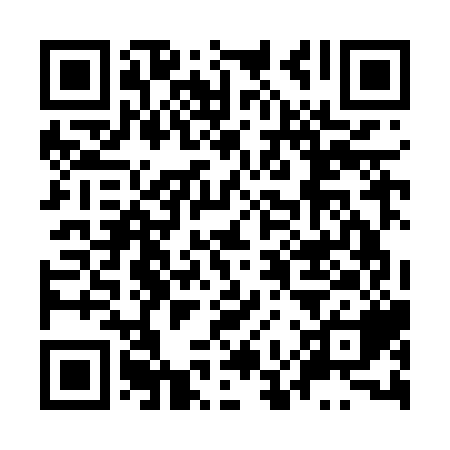 Ramadan times for Char Ruijani, BangladeshMon 11 Mar 2024 - Wed 10 Apr 2024High Latitude Method: NonePrayer Calculation Method: University of Islamic SciencesAsar Calculation Method: ShafiPrayer times provided by https://www.salahtimes.comDateDayFajrSuhurSunriseDhuhrAsrIftarMaghribIsha11Mon4:594:596:1412:113:356:096:097:2412Tue4:584:586:1312:113:356:106:107:2413Wed4:574:576:1212:113:356:106:107:2514Thu4:564:566:1112:113:356:106:107:2515Fri4:554:556:1012:103:356:116:117:2616Sat4:544:546:0912:103:356:116:117:2617Sun4:534:536:0812:103:356:126:127:2718Mon4:524:526:0712:103:356:126:127:2719Tue4:514:516:0612:093:356:126:127:2720Wed4:504:506:0512:093:356:136:137:2821Thu4:494:496:0412:093:356:136:137:2822Fri4:484:486:0412:083:346:146:147:2923Sat4:474:476:0312:083:346:146:147:2924Sun4:464:466:0212:083:346:146:147:3025Mon4:454:456:0112:073:346:156:157:3026Tue4:444:446:0012:073:346:156:157:3127Wed4:434:435:5912:073:346:156:157:3128Thu4:424:425:5812:073:336:166:167:3129Fri4:414:415:5712:063:336:166:167:3230Sat4:404:405:5612:063:336:176:177:3231Sun4:394:395:5512:063:336:176:177:331Mon4:384:385:5412:053:326:176:177:332Tue4:374:375:5312:053:326:186:187:343Wed4:364:365:5212:053:326:186:187:344Thu4:354:355:5112:043:326:186:187:355Fri4:344:345:5012:043:316:196:197:356Sat4:334:335:4912:043:316:196:197:367Sun4:314:315:4812:043:316:206:207:368Mon4:304:305:4712:033:316:206:207:379Tue4:294:295:4612:033:306:206:207:3710Wed4:284:285:4512:033:306:216:217:38